             South Fraser Community Rail 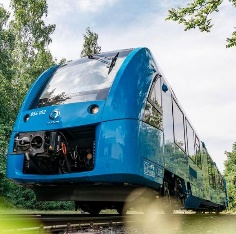 “Hydrogen iLink Passenger Rail, Scott Rd. SkyTrain to Chilliwack” #connect the valleyMembers of the TransLink Board of Directors, Members of the Mayors TranLink Council,Mr. Kevin Desmond TransLink CEOSFCR Interurban Proposal presentation submitted June 27th, 2019The South Fraser Community Rail Committee is pleased to have the opportunity to present our proposal for the Interurban Corridor Reactivation through the contents of this binder.As I hope you can tell through our letters, presentations, Public Engagement Meetings held and the support material we are providing in this presentation that we are a committed group determined to be heard. As we have said, we are not going away.It is unfortunate that there has been a distribution of material relating to a few past studies that are flawed in the extreme. I happen to be very aware of these as I attended a few TransLink Management meetings over this issue and documented my concerns and rejection of these reports backed up by decent rationale with then CEO Ian Jarvis.We sincerely hope all members of the TransLink Mayors Council and Board go through this brief thoroughly. We would be more than pleased to answer any questions and member might have in person, by email or phone.Sincerely,W.R. (Rick) Green Former Mayor, Township of Langley 2008 - 2011Home / Office 604 607-7338 Cell 604 866-5752creeksidefarms@shaw.ca / southfrasercommunityrail@shaw.ca		On behalf of The South Fraser Community Rail Committee Management Group the Hydrogen iLink Line Founding & Action Group Members: Rick Green, Lee Lockwood, Roy Mufford, Peter Holt, Brit Gardner, John Vissers, Scott Thompson and Tony EdgarProfessor Condon, University of British Columbia, James Taylor Chair in Landscape Patrick and Liveable Environments. Bill Vander Zalm former Premier of the Province of British Columbia 1986 - 1991.IMPORTANT NOTE: Go to the South Fraser Community Rail Website – www.southfrasercommunityrail.ca for a complete description, videos, background and support resource documents in support of this proposal, with much more to come. Check NEWS section!Facebook: https://www.facebook.com/connectthevalley/?epa=SEARCH_BOX 